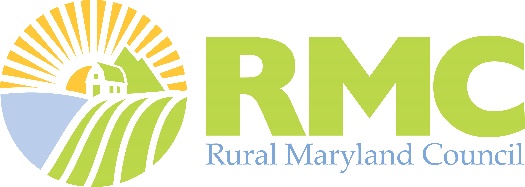 *Total Project Cost should equal the sum of Direct Costs and Other Costs
Proposed Operational BudgetUse this sheet to show all project funds, all grant funds, and all matching funds, as well as all sources of these funds.  This form has a front and a back. Both sides must be completed. Note this sheet does not automatically calculate totals. Be sure to upload this document in the grants portal when completed. Use the Line Item Budget sheet on page 2 to explain the estimated expenses. Name of Applicant Organization:       Estimated ExpensesRMCGrant Funds RequestedFederal, Local, Gov’tMatchBusiness & IndustryMatchCommunity 
College MatchOther Match (Include other grants)Total CostA. Salaries & WagesB.  Fringe BenefitsC.  TravelD.  EquipmentE.  OtherF.  OtherG. OtherTOTAL DIRECT COSTS H. Other CostsMaterials/ SuppliesPubs./DocumentationConsultant ServicesSubcontractsOther:      Other:      Other:      TOTAL OTHER COSTS TOTAL Project Cost*Line Item BudgetUse this sheet to provide a narrative that explains each amount on your Proposed Operational Budget.  (For instance, if your spreadsheet in Attachment A shows $5,000 in travel from business/industry, explain where those funds came from, how they will be used, and what restrictions there are in using them, if any.)  Be concise but complete.  Use as much space as you need. Name of Applicant Organization:      Line A:  Salaries & Wages – Line B:  Fringe Benefits –Line C:  Travel –Line D:  Equipment (include per unit cost and vendor quote) –Line E:  Construction (include per unit cost and vendor quote) –Line F:  Vehicle (include per unit cost and vendor quote) –Line G:  Other Costs –Line H:  Other Costs –